Поступления денежных средств за октябрь 2021 г.Через расчетный счет (безналичным путем)Выражаем благодарность каждому участнику благотворительных проектов в том числе:Назарук Диане Зияевне,  Османовой Эльмаз Элдаровне, Пурко Индире Расимовне, Садиковой Майре Зинабадиновне, Адылову Энверу Марленовичу, Герасимовой Элине Юрьевне, Иванченко Хатидже Талятовне,  Кязимову Амету Эльдаровичу, Адылову Энверу Марленовичу, Мирмуминовой Зулхумор Мирадиловне,  Валитову Алиму Акимовичу, Сейтаблаеву Айдеру Эскендеровичу,  Османовой Эльмаз Элдаровне.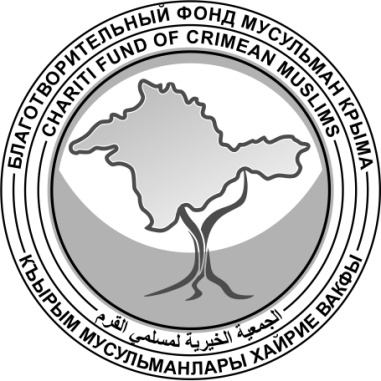 БЛАГОТВОРИТЕЛЬНЫЙ ФОНД МУСУЛЬМАН КРЫМАالجمعية الخيرية لمسلمي القرمКЪЫРЫМ МУСУЛЬМАНЛАРЫ ХАЙРИЕ ВАКФЫ№ДатаСуммаОснование№ДатаСуммаОснование101.10.2021100,00Благотворительный взнос по Договору № 4322 от 30.04.2021, реестр от 01.10.2021 г.:Благотворительный взнос от ФИО НАЗАРУК ДИАНА ЗИЯЕВНА204.10.202150,00Благотворительный взнос по Договору № 4322 от 30.04.2021, реестр от 04.10.2021 г.:Благотворительный взнос от ФИО Османова Эльмаз Элдаровна304.10.202120,00Благотворительный взнос по Договору № 4322 от 30.04.2021, реестр от 04.10.2021 г.:Благотворительный взнос от ФИО ПУРКО ИНДИРА РАСИМОВНА405.10.2021100,00Благотворительный взнос по Договору № 4322 от 30.04.2021, реестр от 05.10.2021 г.:Благотворительный взнос от ФИО САДИКОВА МАЙРЕ ЗИНАБАДИНОВНА506.10.2021100,00Благотворительный взнос по Договору № 4322 от 30.04.2021, реестр от 06.10.2021 г.:Благотворительный взнос от ФИО АДЫЛОВ ЭНВЕР МАРЛЕНОВИЧ611.10.2021300,00Благотворительный взнос по Договору № 4322 от 30.04.2021, реестр от 11.10.2021 г.:Благотворительный взнос от ФИО ГЕРАСИМОВА ЭЛИНА ЮРЬЕВНА711.10.2021200,00Благотворительный взнос по Договору № 4322 от 30.04.2021, реестр от 11.10.2021 г.:Благотворительный взнос от ФИО ИВАНЧЕНКО ХАТИДЖЕ ТАЛЯТОВНА811.10.2021200,00Благотворительный взнос по Договору № 4322 от 30.04.2021, реестр от 11.10.2021 г.:Благотворительный взнос от ФИО Кязимов Амет Эльдарович918.10.2021200,00Благотворительный взнос по Договору № 4322 от 30.04.2021, реестр от 18.10.2021 г.:Благотворительный взнос от ФИО ГЕРАСИМОВА ЭЛИНА ЮРЬЕВНА1020.10.2021300,00Благотворительный взнос по Договору № 4322 от 30.04.2021, реестр от 20.10.2021 г.:Благотворительный взнос от ФИО АДЫЛОВ ЭНВЕР МАРЛЕНОВИЧ1120.10.2021500,00Благотворительный взнос по Договору № 4322 от 30.04.2021, реестр от 20.10.2021 г.:Благотворительный взнос от ФИО МИРМУМИНОВА ЗУЛХУМОР МИРАДИЛОВНА1222.10.2021350,00Благотворительный взнос по Договору № 4322 от 30.04.2021, реестр от 22.10.2021 г.:Благотворительный взнос от ФИО ВАЛИТОВ АЛИМ АКИМОВИЧ1325.10.2021200 000,00Благотворительное пожертвование на уставную деятельность: Сейтаблаев Айдер Эскендерович 1426.10.202130,00Благотворительный взнос по Договору № 4322 от 30.04.2021, реестр от 26.10.2021 г.:Благотворительный взнос от ФИО Османова Эльмаз ЭлдаровнаИТОГОИТОГО202 450,00